                                  DE HASSELTSE 200 METERS OP ZONDAG 25 NOVEMBER 2018                                                  PRAKTISCHE INFORMATIE AAN ALLE DEELNEMENDE CLUBSWij verheugen ons om jullie te verwelkomen op onze 200 meter wedstrijd te Hasselt en willen alvast alle deelnemende clubs bedanken voor hun belangstelling voor deze wedstrijd!InzwemmenVOORMIDDAGInzwemmen vanaf 8u00.Juryvergadering om 8u20 in de vergaderzaalDe wedstrijd start om 9u05.Het inzwemmen zal verdeeld worden in 2 groepen:Groep 1: 8u00 – 8u30: Alle Limburgse clubs.	We reserveren 4 banen in het loszwembad voor de 9 en 10 jarigen.Groep 2: 8u30 – 9u00: Alle andere clubs. 	We reserveren 3 banen in het loszwembad voor de 9 en 10 jarigen.Banen 1 en 8 van het competitiebad staan ter beschikking voor de sprints.
Het loszwembad zal gedurende de hele wedstrijd ter beschikking staan voor de zwemmers om in en los te zwemmen. NAMIDDAGInzwemmen vanaf 13u00.Juryvergadering om 13u20 in de vergaderzaalStart van de wedstrijd om 14u05.Het inzwemmen zal verdeeld worden in 2 groepen:Groep 1: 13u00 – 13u30: Alle Limburgse clubs.Groep 2: 13u30 – 14u00: Alle andere clubs.Er is toegang tot twee baden voor het inzwemmen! 
Banen 1 en 8 van het competitiebad staan ter beschikking voor de sprints.
Het loszwembad zal gedurende de hele wedstrijd ter beschikking staan voor de zwemmers om in en los te zwemmen. ZwembadcomplexEr zijn twee zwembaden van 25 meter waar wij optimaal gebruik van kunnen maken. Het kleine bad (4 banen) zal gedurende de gehele wedstrijddag ter beschikking staan van de zwemmers om in en los te zwemmen. Rondom de zwembaden worden stoelen voorzien om naar de wedstrijd te kijken. Er zal voor de trainers een aparte ruimte langs het zwembad zijn om de wedstrijd vanop de eerste rij op een serene manier te kunnen volgen. Deze ruimte bevindt zich tussen de 2 zwembaden in.Aandachtspunten in de competitiezone (zone vanaf de douches) :- geen zwemtassen en ligbedjes (moeten in de groepscabine blijven en waardevolle spullen kunnen opgeborgen worden in de daar aanwezige lockers (€ 1,0 v/h afsluiten meenemen). - Het zwembad is enkel beschikbaar voor de wedstrijd.  Bijgevolg is het recreatiebad afgesloten. Er mag wel naar de wedstrijden gekeken worden in de zwemmerszone aan de zijde van de tribune en er zijn ook rustzones rond het recreatiebad die voorzien zijn van stoelen;- De verluchtingroosters aan de achterzijde v/h loszwembad en het competitiebad alsook a/d glaszijde van de recreatiezone dienen volledig vrijgelaten te worden. Hier zal streng op toegezien worden;- Het dragen van sportschoeisel of slippers is verplicht gedurende de gehele wedstrijddag!MiddagpauzeWij verzoeken alle bezoekers om de tribune ‘s middags te verlaten. 
De cafetaria zal gedurende de ganse dag open zijn. Wil je eten of drank meenemen naar de kleedkamers.  Vermeld dit bij je bestelling.  Er mag immers geen glas of porselein mee naar de kleedkamers.De trainers, afgevaardigden en officials zullen op de gebruikelijke wijze door ons ontvangen worden met verse broodjes en koffie.Kleedkamers + sportzaalHet omkleden gebeurt in de groepscabines van de club, in de individuele cabines of in de kleedkamer van de sportzaal. Om alle zwemmers te voorzien van voldoende comfort, hebben we voor volgende opstelling gekozen:Alle Limburgse clubs verzamelen zich in de sportzaal, waar ze bedjes of ligmatjes kunnen plaatsen om te rusten. De zwemtassen moeten in de individuele lockers geplaatst worden! Alle andere clubs krijgen voldoende ruimtes binnen de groepscabines waar ze bedjes of ligmatjes kunnen plaatsen om te rusten. De zwemtassen moeten in de individuele lockers geplaatst worden! Mogen wij vragen om bovenstaande ruimtes optimaal te gebruiken, zodat het zwembad aangenaam en leefbaar is voor alle zwemmers die zich willen voorbereiden op de wedstrijden. Gelieve zo veel mogelijk te rusten buiten het zwembadgedeelte! Naar de wedstrijd kijken kan natuurlijk altijd! Prijzengeld en medaille-uitreikingenDe medaille-uitreikingen zullen zo veel mogelijk tijdens de wedstrijden plaatsvinden en na het einde van het voor-  en namiddaggedeelte. De medaillewinnaars zullen enkele reeksen voor de medaille-uitreikingen afgeroepen worden om naar het podium te komen. Dit om een vlotte prijsuitreiking mogelijk te maken.De medaille-uitreikingen zullen zo veel mogelijk tijdens de wedstrijden plaatsvinden en na het einde van het voor-  en namiddaggedeelte. De medaillewinnaars zullen enkele reeksen voor de pauze afgeroepen worden en worden vriendelijk verzocht om naar het podium te komen voor de start van de pauze. Dit om een vlotte prijsuitreiking mogelijk te maken voor zwemmersParkingZoals de vorige jaren kan er geparkeerd worden op de oude parking van het voormalige zwembad (Elfde Liniestraat) (1), en op de parking van de hotelschool (Vildersstraat) (2). Eveneens is het  mogelijkheid om te parkeren langs de Koning Boudewijnlaan ter hoogte van de ingang van het zwembad (3,4). Nergens dient hier betaald te worden of een parkeerschijf gelegd te worden.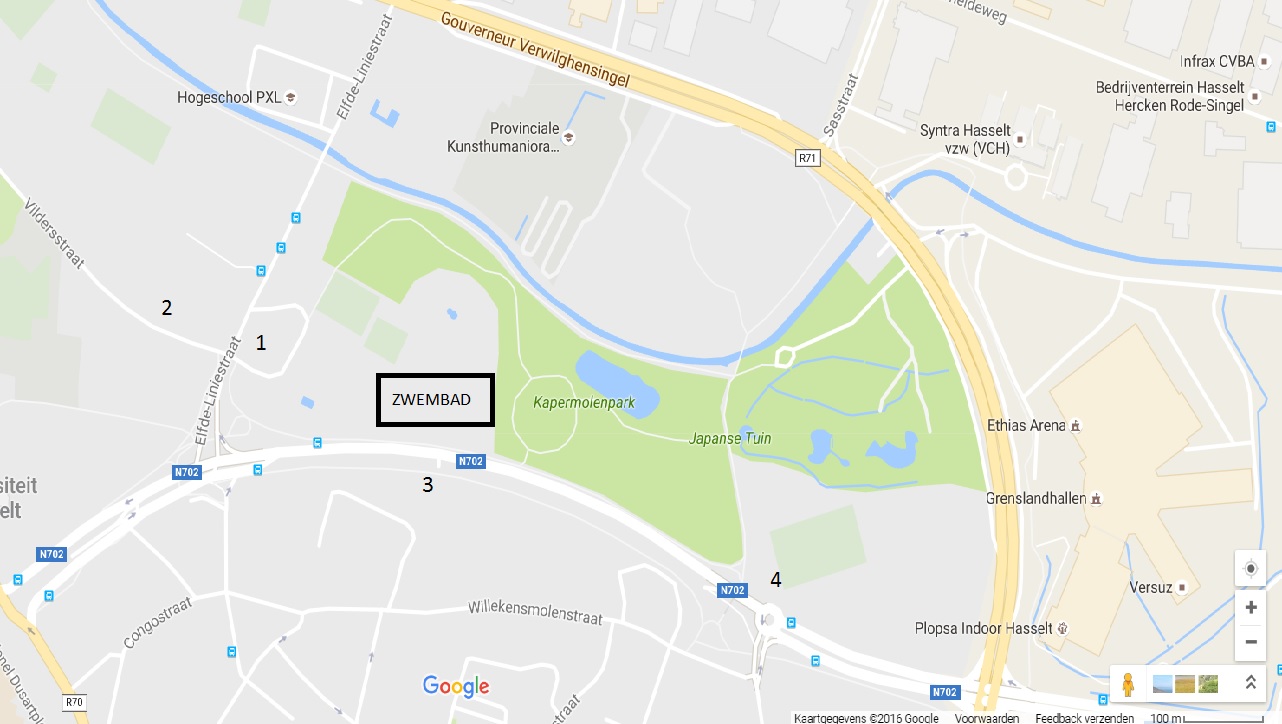 